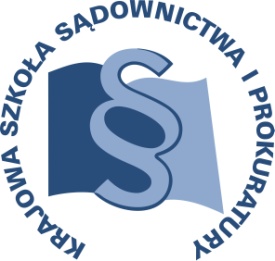 OSU-II.401.16.2018			Lublin, 25 stycznia 2018 r.Edycja B – C29/B/18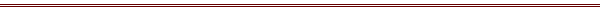 P R O G R A MSZKOLENIA DLA SĘDZIÓW, ASESORÓW SĄDOWYCH I REFERENDARZY SĄDOWYCH ORZEKAJĄCYCH W WYDZIAŁACH PRACY I UBEZPIECZEŃ SPOŁECZNYCH, A TAKŻE PROKURATORÓW I ASESORÓW PROKURATURY ZAJMUJĄCYCH SIĘ SPRAWAMI Z ZAKRESU PRAWA CYWILNEGOTEMAT SZKOLENIA:„Tytuły i podleganie ubezpieczeniom społecznym”DATA I MIEJSCE:22 - 24 października 2018 r.	Zajęcia:Krajowa Szkoła Sądownictwa i Prokuraturyul. Krakowskie Przedmieście 6220-076 LublinSala 1.20 Zakwaterowanie:Hotel Victoria ul. Narutowicza 58/6020-016 LublinORGANIZATOR:Krajowa Szkoła Sądownictwa i ProkuraturyOśrodek Szkolenia Ustawicznego i Współpracy Międzynarodowejul. Krakowskie Przedmieście 62, 20 - 076 Lublintel. 81 440 87 10OSOBY ODPOWIEDZIALNE ZE STRONY ORGANIZATORA:merytorycznie:					organizacyjnie:sędzia Anna Cybulska				główny specjalista Anna Szpakowskatel: 81 458 37 57					tel: 81 440 87 32	mail: a.cybulska@kssip.gov.pl 			e-mail: a.szpakowska@kssip.gov.pl WYKŁADOWCY:Jolanta Strusińska-Żukowska	Sędzia Sądu Najwyższego Izby Pracy, Ubezpieczeń Społecznych i Spraw Publicznych, wizytator z wieloletnią praktyką w Sądzie Okręgowym 
i Apelacyjnym w Warszawie. Współautor komentarza do ustawy o systemie ubezpieczeń społecznych, wyd. C.H. Beck 2011 r. i współautor komentarza do ustawy o emeryturach i rentach z Funduszu Ubezpieczeń Społecznych 
i ustawy o emeryturach pomostowych., wyd. C.H. Beck 2013 r. Znany 
i ceniony wykładowca z zakresu prawa pracy i ubezpieczeń społecznych. Zajęcia prowadzone będą w formie seminarium i warsztatów.PROGRAM SZCZEGÓŁOWYPONIEDZIAŁEK 		22 października 2018 r.od 12.00			Przyjazd i zakwaterowanie uczestników w hotelu13.30-14.30		lunch (KSSiP)14.30 – 16.00	Wybrane tytuły ubezpieczeń społecznych i zakres obowiązkowego ubezpieczenia.		Prowadzenie – Jolanta Strusińska-Żukowska16.00 – 16.15 		przerwa 16.15 – 17.45 	Zbieg wybranych tytułów ubezpieczenia.Prowadzenie – Jolanta Strusińska-Żukowska18.00 			kolacja w hotelu WTOREK 			23 października 2018 r.7.30 – 8.30 	śniadanie w hotelu9.00 – 10.30	Podleganie ubezpieczeniom społecznym 
a powstanie, realizacja, ustanie oraz ponowne ustalenie prawa do świadczeń z ubezpieczenia społecznego.Prowadzenie – Jolanta Strusińska-Żukowska10.30 – 10.45 	przerwa 10.45 – 12.15	Podleganie ubezpieczeniom społecznym…-ciąg dalszy.	Prowadzenie – Jolanta Strusińska-Żukowska12.15 – 13.15 		lunch w KSSiP13.15 – 14.45	Odpowiedzialność osób trzecich za zaległości składkowe ze szczególnym uwzględnieniem przesłanek wyłączających odpowiedzialność za zaległości składkowe i problematyki ciężaru dowodzenia.	Prowadzenie – Jolanta Strusińska-Żukowska14.45 – 15.00	przerwa15.00 – 16.30	Odpowiedzialność osób trzecich za zaległości składkowe…-ciąg dalszy.				Prowadzenie – Jolanta Strusińska-Żukowska18.00				kolacja w hoteluŚRODA 			24 października 2018 r.7.30 – 8.30			śniadanie w hotelu9.00 – 10.30	Podstawa wymiaru składek na ubezpieczenia społeczne.Prowadzenie – Jolanta Strusińska-Żukowska10.30 – 10.45		przerwa 10.45 – 11.45	Zwrot nienależnie pobranych świadczeń (składek), przedawnienie.Prowadzenie – Jolanta Strusińska-Żukowska11.45 – 12.15		lunch w KSSiPProgram szkolenia dostępny jest na Platformie Szkoleniowej KSSiP pod adresem:http://szkolenia.kssip.gov.pl/login/ oraz na stronie internetowej KSSiP pod adresem: www.kssip.gov.plZaświadczenie potwierdzające udział w szkoleniu generowane jest za pośrednictwem Platformy Szkoleniowej KSSiP. Warunkiem uzyskania zaświadczenia jest obecność na szkoleniu oraz uzupełnienie znajdującej się na Platformie Szkoleniowej anonimowej ankiety ewaluacyjnej (znajdującej się pod programem szkolenia) dostępnej w okresie 30 dni po zakończeniu szkolenia.Po uzupełnieniu ankiety zaświadczenie można pobrać i wydrukować z zakładki 
„moje zaświadczenia”.